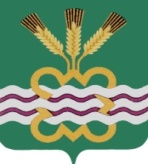 ГЛАВА МУНИЦИПАЛЬНОГО ОБРАЗОВАНИЯ«КАМЕНСКИЙ ГОРОДСКОЙ ОКРУГ»П О С Т А Н О В Л Е Н И Е                                                                      п. МартюшОб утверждении дизайн-проектов благоустройства общественных территории в рамках реализации муниципальной программы «Формирование современной городской среды на территории Каменского городского округа на 2024 год»В соответствии с постановлением Правительства Российской Федерации от 10 февраля 2017 года № 169 «Об утверждении Правил предоставления и распределения субсидий из федерального бюджета бюджетам субъектов Российской Федерации на поддержку государственных программ субъектов Российской Федерации и муниципальных программ формирования современной городской среды», постановлением Правительства Свердловской области от 31октября 2017 года №805-ПП «Об утверждении государственной программы Свердловской области «Формирование современной городской среды на территории Свердловской области на 2018-2024 годы», для целей реализации муниципальной программы «Формирование современной городской среды на территории Каменского городского округа на 2018 - 2024 годы», утвержденной постановлением Главы Каменского городского округа от 14.11.2017  № 1542 (в редакции от 29.12.2023 № 2592)ПОСТАНОВЛЯЮ:1. Утвердить дизайн-проект благоустройства общественной территории – «Благоустройство общественной территории за Рыбниковским домом культуры «Набережная озера Большой Сунгуль» адрес: Свердловская область, Каменский район, с. Рыбниковское (прилагается).2. Утвердить дизайн-проект благоустройства общественной территории – «Обустройство многофункциональной спортивной площадки зимне-летнего варианта в с. Клевакинское», адрес: Свердловская область, Каменский район, с. Клевакинское (прилагается).3. Утвердить дизайн-проект благоустройства общественной территории – «Благоустройство общественной территории в с. Маминское, адрес: Свердловская область, Каменский район, с. Маминское, ул. Чапаева д. 2Б (прилагается).4. Утвердить дизайн-проект благоустройства общественной территории – «Благоустройство общественной территории «Парк отдыха в с. Кисловское», адрес: Свердловская область, Каменский район, с. Кисловское, ул. Красных Орлов (рядом с вновь открывшейся в 2022 году спортивной площадкой) (прилагается).5. Утвердить дизайн-проект благоустройства общественной территории – «Благоустройство общественной территории в пгт. Мартюш, место установки старой водонапорной башни», адрес: Свердловская область, Каменский район, пгт. Мартюш (прилагается).6. Утвердить дизайн-проект благоустройства общественной территории – «Благоустройство спортивной площадки в с. Черемхово, адрес: Свердловская область, Каменский район, с. Черемхово (прилагается).7. Утвердить дизайн-проект благоустройства общественной территории – «Благоустройство прогулочной зоны в с. Сипавское, адрес: Свердловская область, Каменский район, с. Сипавское (прилагается).8. Опубликовать настоящее постановление в газете «Пламя» и разместить на официальном сайте муниципального образования Каменский городской округ.9. Контроль за исполнением настоящего постановления возложить на заместителя Главы Администрации по вопросам ЖКХ, строительства, энергетики и связи А.П. Баранова.Глава городского округа                                                                А.Ю. Кошкаров   Утвержденпостановлением ГлавыКаменского городского округаот 14.03.2024 № 442«Об утверждении дизайн-проектов благоустройства общественных территорий в рамках реализации муниципальной программы «Формирование современной городской среды на территории Каменского городского округа на 2024 год»ПЕРЕЧЕНЬдизайн-проектов благоустройства общественных территорий в рамках реализации муниципальной программы «Формирование современной городской среды на территории Каменского городского округа на 2024 год»дизайн-проект благоустройства общественной территории – «Благоустройство общественной территории за Рыбниковским домом культуры «Набережная озера Большой Сунгуль» адрес: Свердловская область, Каменский район, с. Рыбниковское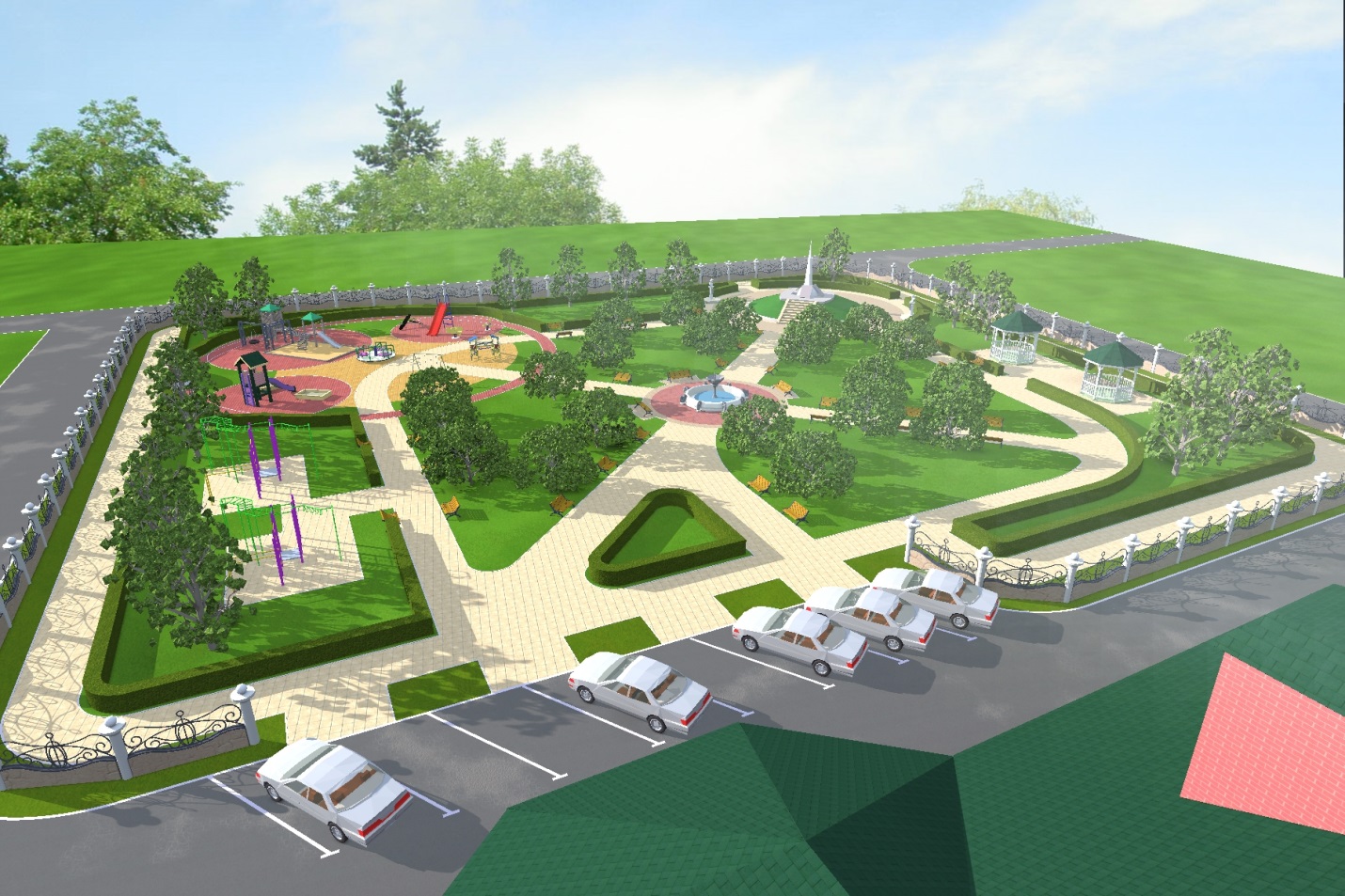 дизайн-проект благоустройства общественной территории – «Обустройство многофункциональной спортивной площадки зимне-летнего варианта в с. Клевакинское», адрес: Свердловская область, Каменский район, с. Клевакинское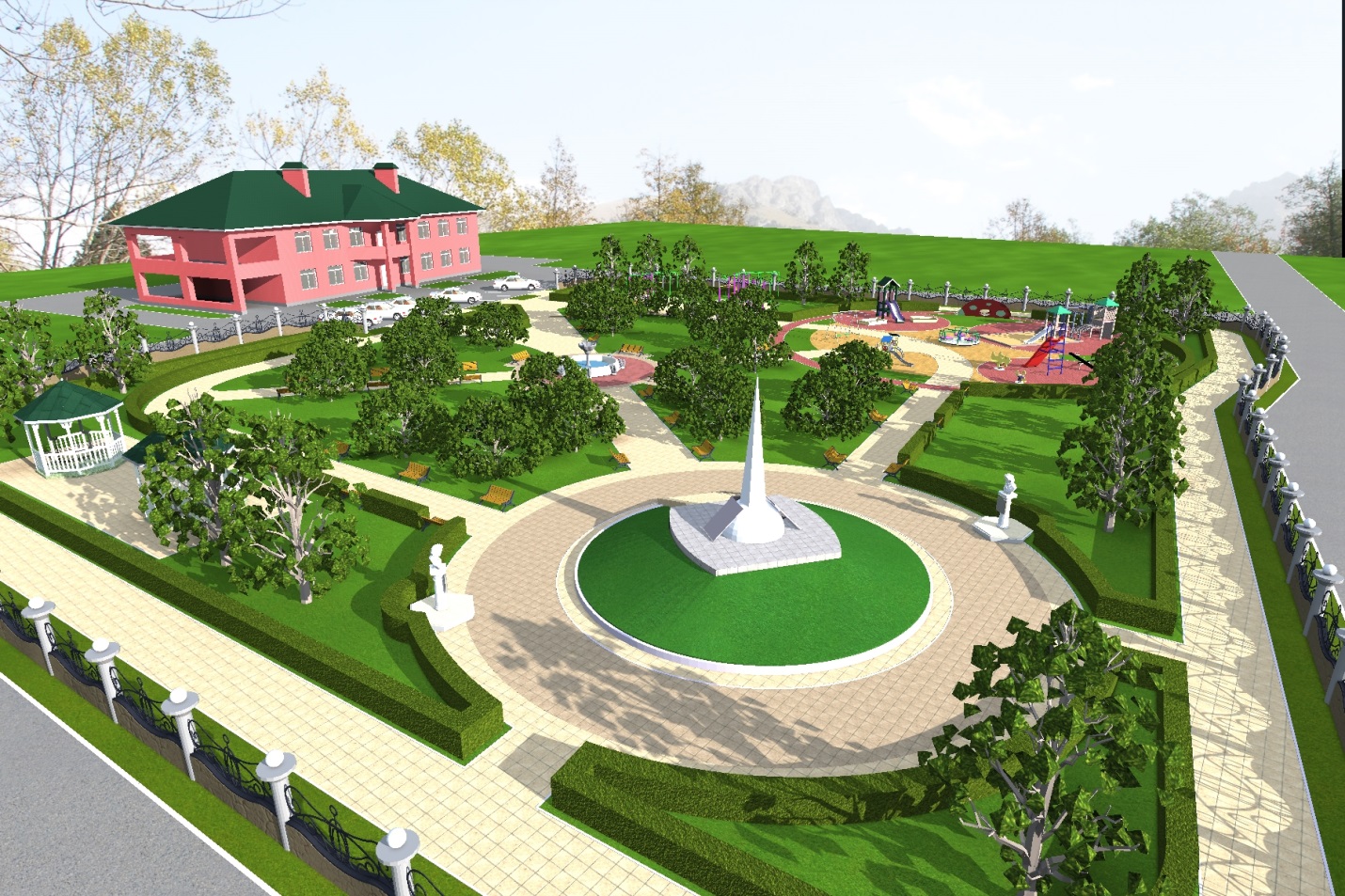 дизайн-проект благоустройства общественной территории – «Благоустройство общественной территории в с. Маминское, адрес: Свердловская область, Каменский район, с. Маминское, ул. Чапаева д. 2Б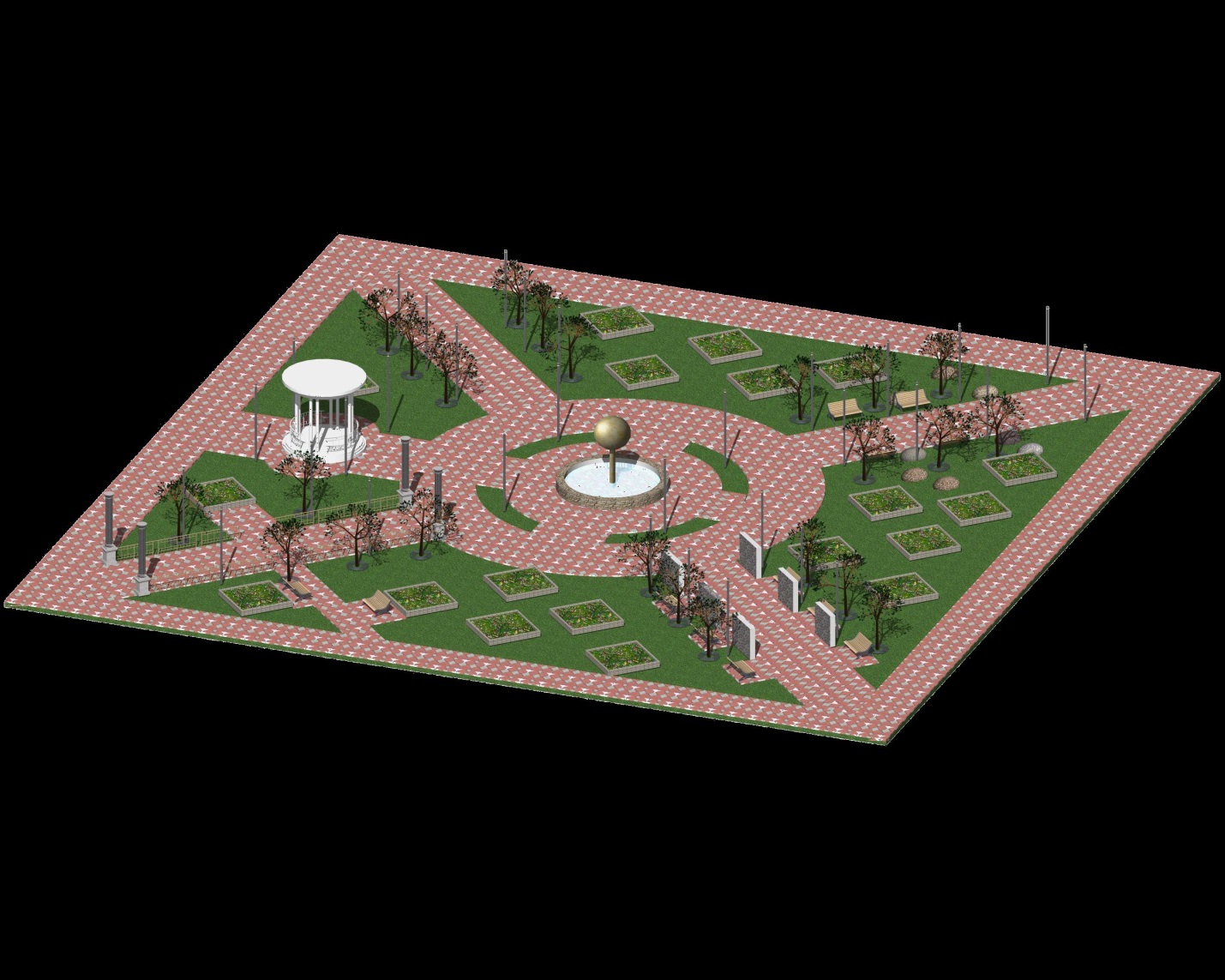 дизайн-проект благоустройства общественной территории – «Благоустройство общественной территории «Парк отдыха в с. Кисловское», адрес: Свердловская область, Каменский район, с. Кисловское, ул. Красных Орлов (рядом с вновь открывшейся в 2022 году спортивной площадкой)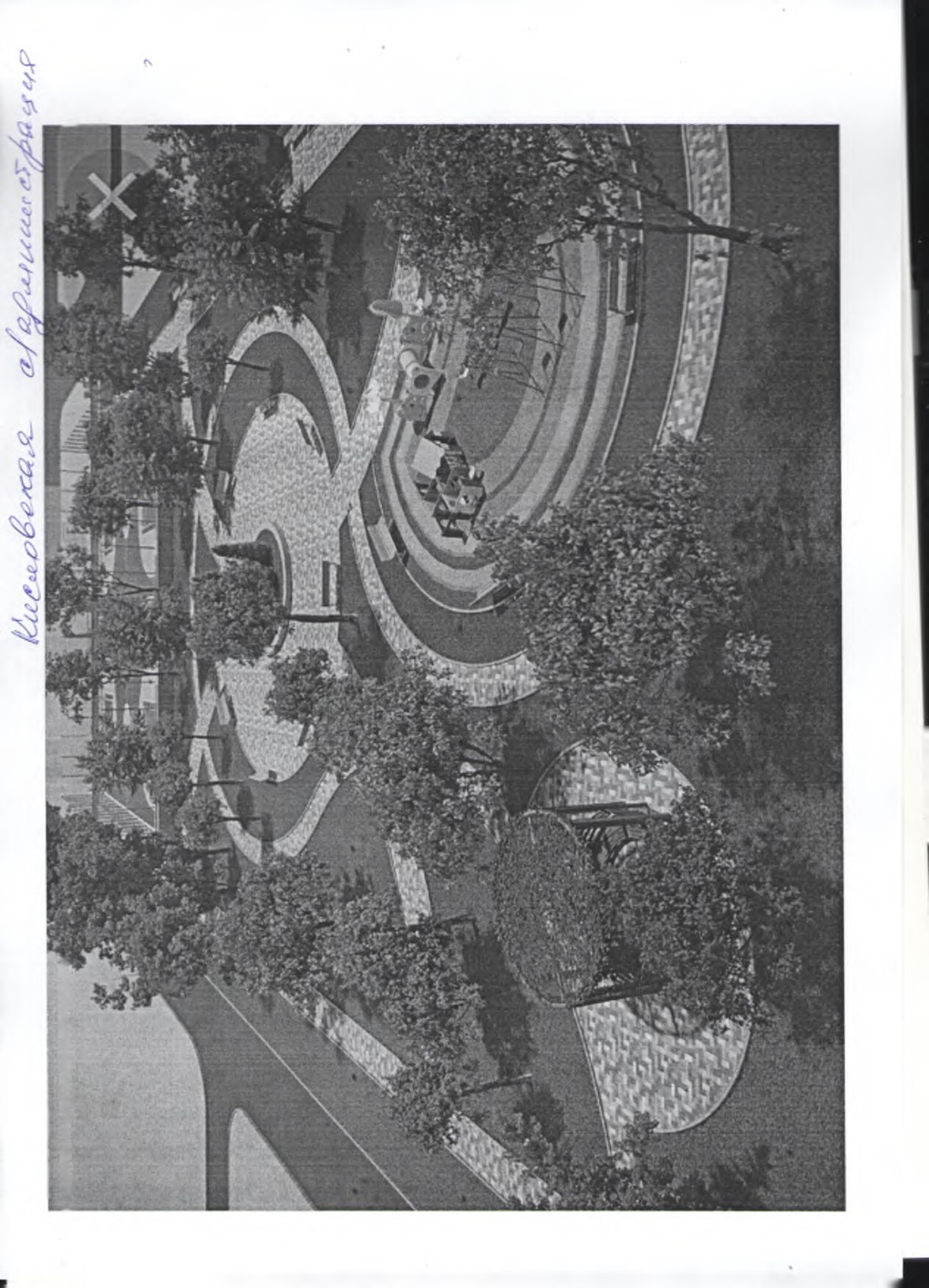 дизайн-проект благоустройства общественной территории – «Благоустройство общественной территории в пгт. Мартюш, место установки старой водонапорной башни», адрес: Свердловская область, Каменский район, пгт. Мартюш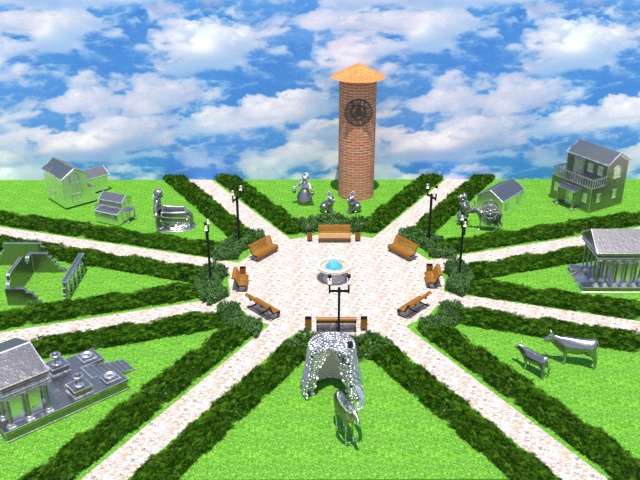 дизайн-проект благоустройства общественной территории – «Благоустройство спортивной площадки в с. Черемхово, адрес: Свердловская область, Каменский район, с. Черемхово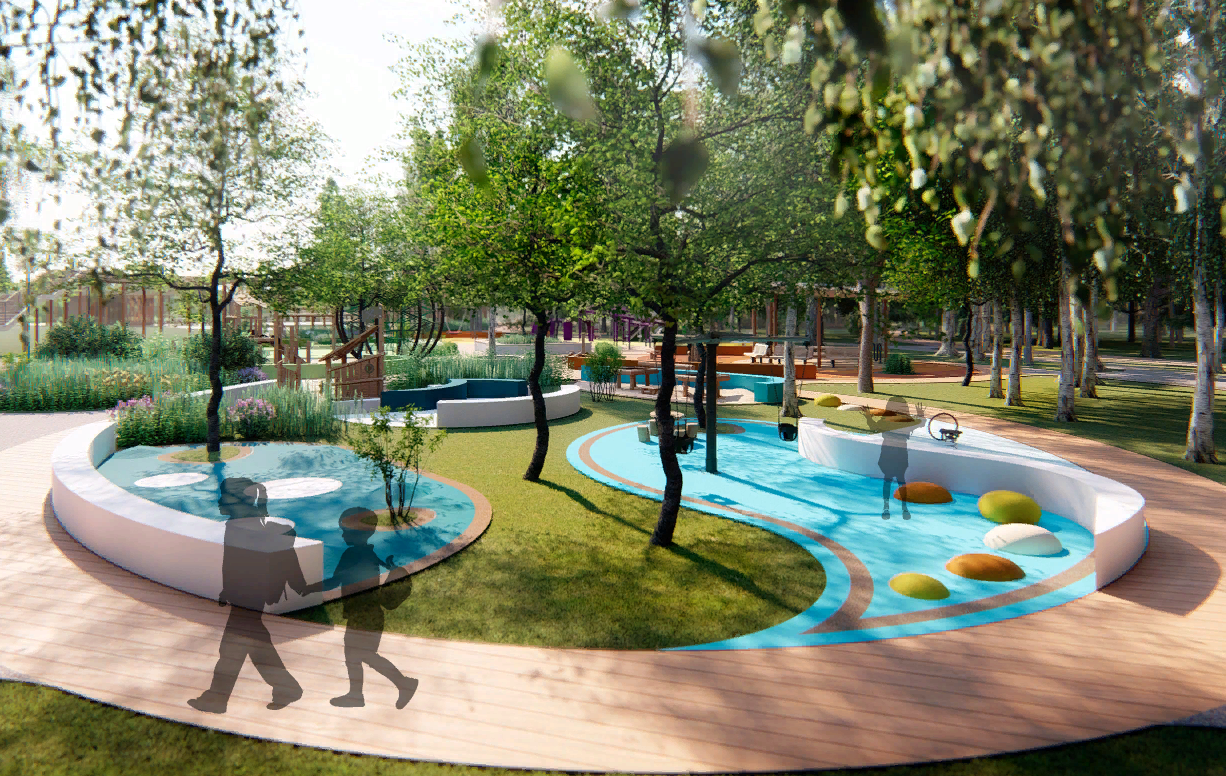 дизайн-проект благоустройства общественной территории – «Благоустройство прогулочной зоны в с. Сипавское, адрес: Свердловская область, Каменский район, с. Сипавское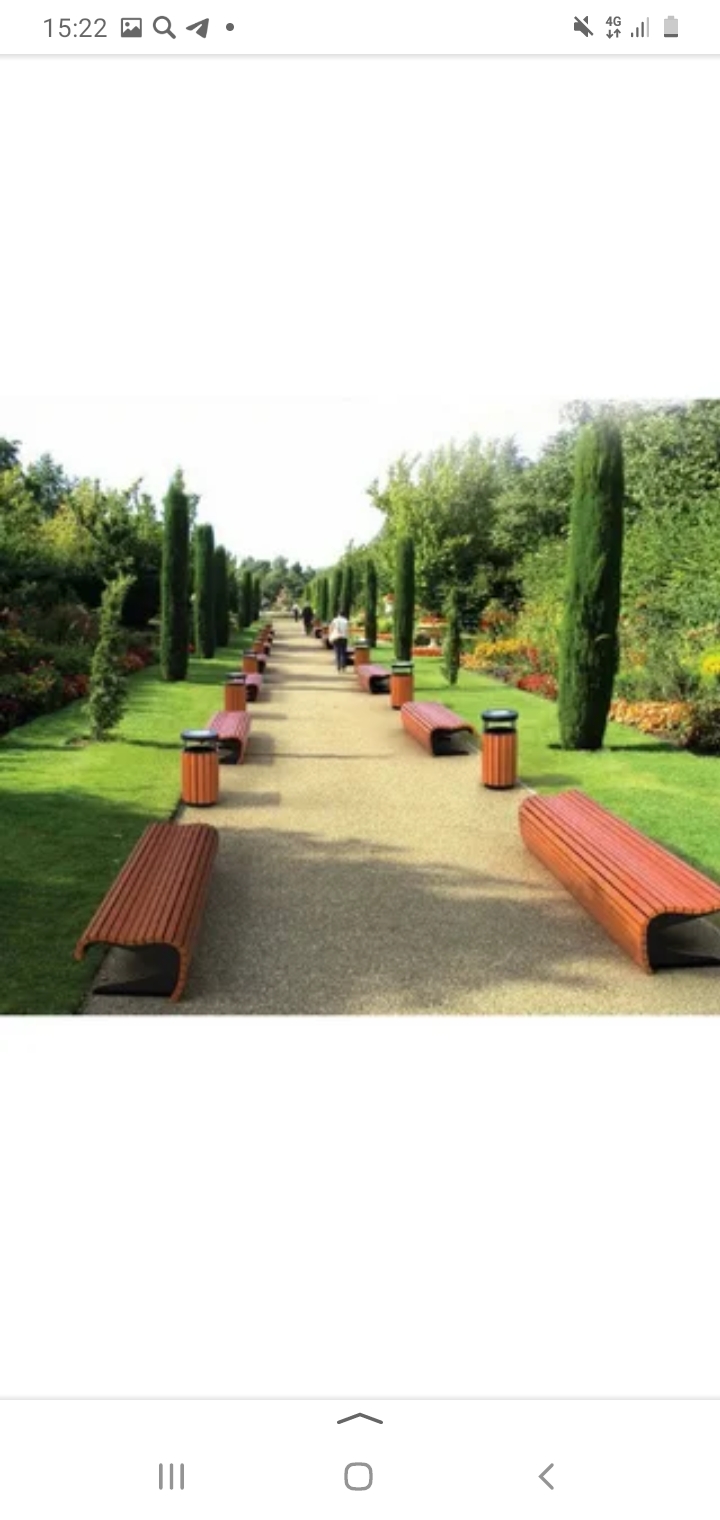  14.03.2024№ 442